	INFORMACJE UZUPEŁNIAJĄCE O KANDYDACIE 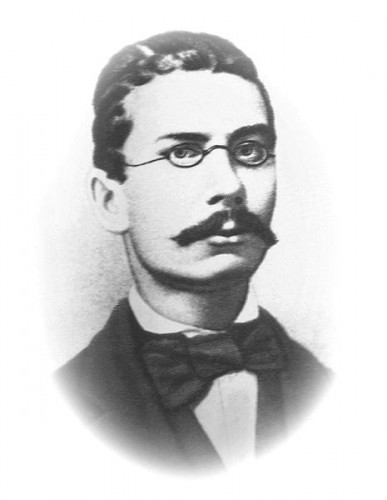 	do XLV L.O. im. Romualda Traugutta w WarszawieNazwisko			…………………………………………………………………………………………Imię (imiona)			…………………………………………………………………………………………Działalność ucznia w szkole, środowisku lokalnym np. aktywność w samorządzie szkolnym, pomoc w nauce innym uczniom, działalność harcerska, działalność kulturalna, sportowa, itp. poza szkołą.…………………………………………………………………………………………………………………………………………………………………………………………………………………………………………………………………………………………………………………………………………………………………………………………………………………………………………………………………………………………………………………………………………………………………………………………………………………………………………………………………………………………………………………………………………………………………………………………………………………………………………………………………………………………………………………………………………………………………………………………………………Deklaruję chęć udziału w zajęciach: religii / etyki / rezygnuję z religii i etyki Deklaruję chęć udziału w zajęciach wychowania do życia w rodzinie       tak   /    nie  ..........................................................					..........................................................	         podpis rodzica / opiekuna prawnego					                 podpis kandydata